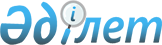 Об утверждении бюджета Полтавского сельского округа Аккайынского района на 2022 -2024 годыРешение маслихата Аккайынского района Северо-Казахстанской области от 30 декабря 2021 года № 8-20.
      Сноска. Вводится в действие с 01.01.2022 в соответствии с пунктом 6 настоящего решения.
      В соответствии со статьями 9-1, 75 Бюджетного кодекса Республики Казахстан, статьей 6 Закона Республики Казахстан "О местном государственном управлении и самоуправлении в Республике Казахстан" маслихат Аккайынского района Северо-Казахстанской области РЕШИЛ:
      1. Утвердить бюджет Полтавского сельского округа Аккайынского района на 2022-2024 годы согласно приложениям 1, 2 и 3 к настоящему решению соответственно, в том числе на 2022 год в следующих объемах:
      1) доходы – 94843,6 тысяч тенге:
      налоговые поступления – 2173,4 тысяч тенге;
      неналоговые поступления – 283,6 тысяч тенге;
      поступления от продажи основного капитала - 0 тысяч тенге;
      поступления трансфертов – 92386,6 тысяч тенге;
      2) затраты – 133211,8 тысяч тенге;
      3) чистое бюджетное кредитование - 0 тысяч тенге:
      бюджетные кредиты - 0 тысяч тенге;
      погашение бюджетных кредитов - 0 тысяч тенге;
      4) сальдо по операциям с финансовыми активами - 0 тысяч тенге:
      приобретение финансовых активов - 0 тысяч тенге;
      поступления от продажи финансовых активов государства-0 тысяч тенге;
      5) дефицит (профицит) бюджета - - 38368,2 тысяч тенге;
      6) финансирование дефицита (использование профицита) бюджета - 38368,2 тысяч тенге:
      поступление займов - 0 тысяч тенге;
      погашение займов - 0 тысяч тенге;
      используемые остатки бюджетных средств – 38368,2 тысяч тенге.
      Сноска. Пункт 1 в редакции решения маслихата Аккайынского района Северо-Казахстанской области от 25.03.2022 № 9-30 (вводится в действие с 01.01.2022) ; от 21.06.2022 № 15-7 (вводится в действие с 01.01.2022); от 25.08.2022 № 18-8 (вводится в действие с 01.01.2022) ; от 18.11.2022 № 21-8 (вводится в действие с 01.01.2022).


      2. Установить, что доходы бюджета сельского округа на 2022 год формируются в соответствии с Бюджетным кодексом Республики Казахстан за счет следующих налоговых поступлений:
      1) налог на имущество физических лиц по объектам обложения данным налогом, находящимся на территории города районного значения, села, поселка, сельского округа;
      2) земельный налог на земли населенных пунктов с физических и юридических лиц по земельным участкам, находящимся на территории города районного значения, села, поселка;
      3) налог на транспортные средства:
      с физических лиц, место жительства которых находится на территории города районного значения, села, поселка;
      с юридических лиц, место нахождения которых, указываемое в их учредительных документах, располагается на территории города районного значения, села, поселка;
      4) плата за размещение наружной (визуальной) рекламы:
      на открытом пространстве за пределами помещений в городе районного значения, селе, поселке;
      в полосе отвода автомобильных дорог общего пользования, проходящих через территории города районного значения, села, поселка, сельского округа;
      на открытом пространстве за пределами помещений вне населенных пунктов и вне полосы отвода автомобильных дорог общего пользования.
      5) единый земельный налог
      6) плата за пользование земельными участками
      3. Установить, что доходы бюджета сельского округа формируются за счет следующих неналоговых поступлений:
      1) штрафы, налагаемые акимами городов районного значения, сел, поселков, сельских округов за административные правонарушения;
      2) добровольные сборы физических и юридических лиц;
      3) доходы от коммунальной собственности города районного значения, села, поселка, сельского округа (коммунальной собственности местного самоуправления):
      поступления части чистого дохода коммунальных государственных предприятий, созданных по решению аппарата акима города районного значения, села, поселка, сельского округа;
      доходы на доли участия в юридических лицах, находящиеся в коммунальной собственности города районного значения, села, поселка, сельского округа (коммунальной собственности местного самоуправления);
      доходы от аренды имущества коммунальной собственности города районного значения, села, поселка, сельского округа (коммунальной собственности местного самоуправления);
      другие доходы от коммунальной собственности города районного значения, села, поселка, сельского округа (коммунальной собственности местного самоуправления);
      4) другие неналоговые поступления в бюджеты города районного значения, села, поселка, сельского округа.
      4. Поступлениями в бюджеты города районного значения, села, поселка, сельского округа от продажи основного капитала являются:
      1) деньги от продажи государственного имущества, закрепленного за государственными учреждениями, финансируемыми из бюджетов города районного значения, села, поселка, сельского округа;
      2) поступления от продажи земельных участков, за исключением поступлений от продажи земельных участков сельскохозяйственного назначения;
      3) плата за продажу права аренды земельных участков.
      5. Установить бюджетную субвенцию, передаваемую из бюджета района в бюджет сельского округа в сумме 33115 тысяч тенге.
      6. Настоящее решение вводится в действие с 1 января 2022 года. Бюджет Полтавского сельского округа Аккайынского района  на 2022 год
      Сноска. Приложение 1 в редакции решения маслихата Аккайынского района Северо-Казахстанской области от 25.03.2022 № 9-30 (вводится в действие с 01.01.2022) ; от 21.06.2022 № 15-7 (вводится в действие с 01.01.2022); от 25.08.2022 № 18-8 (вводится в действие с 01.01.2022) ; от 18.11.2022 № 21-8 (вводится в действие с 01.01.2022). Бюджет Полтавского сельского округа Аккайынского района на 2023 год Бюджет Полтавского сельского округа Аккайынского района на 2024 год
					© 2012. РГП на ПХВ «Институт законодательства и правовой информации Республики Казахстан» Министерства юстиции Республики Казахстан
				
      Секретарь маслихатаАккайынского районаСеверо-Казахстанской области 

E. Жакенов
Приложение 1к решению маслихатаАккайынского районаСеверо-Казахстанской областиот 30 декабря 2021 года№ 8-20
Категория
Класс
Класс
Подкласс
Наименование
Сумма, тысяч тенге
1) Доходы
94843,6
1
Налоговые поступления
2 173,4
04
04
Налоги на собственность
2160,9
1
Налоги на имущество
107,5
3
Земельный налог
21,5
4
Налог на транспортные средства 
2031,9
05
05
Внутренние налоги на товары, работы и услуги
12,5
3
Плата за пользование земельными участками
12,5
2
Неналоговые поступления
283,6
01
01
Доходы от государственной собственности
283,6
5
Доходы от аренды имущества, находящегося в государственной собственности
283,6
3
Поступления от продаж основного капитала
0
4
Поступления трансфертов
92386,6
02
02
Трансферты из вышестоящих органов государственного управления
92386,6
3
Трансферты из районного (города областного значения) бюджета
92386,6
Функцио-нальная группа
Функцио-нальная подгруппа
Админис-тратор бюджетных программ
Прог-рамма
Наименование
Сумма, тысяч тенге
2) Затраты
133211,8
01
Государственные услуги общего характера
28842,1
1
Представительные, исполнительные и другие органы, выполняющие общие функции государственного управления
28842,1
124
Аппарат акима города районного значения, села, поселка, сельского округа
28842,1
001
Услуги по обеспечению деятельности акима района в городе, города районного значения, поселка, села, сельского округа
28761,6
022
Капитальные расходы государственного органа
80,5
07
Жилищно-коммунальное хозяйство
730
3
Благоустройство населенных пунктов
730
124
Аппарат акима города районного значения, села, поселка, сельского округа
730
008
Освещение улиц в населенных пунктах
240
009
Обеспечение санитарии населенных пунктов
210
011
Благоустройство и озеленение населенных пунктов
280
08
Культура, спорт, туризм и информационное пространство
14 446,2
1
Деятельность в области культуры
14 446,2
124
Аппарат акима города районного значения, села, поселка, сельского округа
14 446,2
006
Поддержка культурно-досуговой работы на местном уровне
14 446,2
13
Прочие
51824
9
Прочие
51824
124
Аппарат акима города районного значения, села, поселка, сельского округа
51824
040
Реализация мероприятий для решения вопросов обустройства населенных пунктов в реализацию мер по содействию экономическому развитию регионов в рамках Государственной программы развития регионов до 2025 года
2945
057
Реализация мероприятий по социальной и инженерной инфраструктуре в сельских населенных пунктах в рамках проекта "Ауыл-Ел бесігі"
48879
15
Трансферты
37 369,5
1
Трансферты
37 369,5
124
Аппарат акима города районного значения, села, поселка, сельского округа
37 369,5
044
Возврат сумм неиспользованных (недоиспользованных) целевых трансфертов, выделенных из республиканского бюджета за счет целевого трансферта из Национального фонда Республики Казахстан
37 368,5
048
Возврат неиспользованных (недоиспользованных) целевых трансфертов
1
3) Чистое бюджетное кредитование
0
Бюджетные кредиты
0
Погашение бюджетных кредитов
0
4) Сальдо по операциям с финансовыми активами
0
Приобретение финансовых активов 
0
Поступления от продажи финансовых активов государства
0
5) Дефицит (профицит) бюджета
- 38368,2
6) Финансирование дефицита (использование профицита) бюджета
 38368,2
Поступления займов
0
Погашение займов
0
Категория
Класс
Класс
Подкласс
Наименование
Сумма, тысяч тенге
8
Используемые остатки бюджетных средств
38368,2
01
01
Остатки бюджетных средств
38368,2
1
Свободные остатки бюджетных средств
38368,2Приложение 2к решению маслихатаАккайынского районаСеверо-Казахстанской областиот 30 декабря 2021 года№ 8-20
Категория
Класс
Класс
Подкласс
Наименование
Сумма,
 тысяч тенге
1) Доходы
35 667
1
Налоговые поступления
2 217
04
04
Налоги на собственность
2 079
1
Налоги на имущество
35
3
Земельный налог
99
4
Налог на транспортные средства 
1 945
05
05
Внутренние налоги на товары, работы и услуги
138
3
Плата за пользование земельными участками
138
2
Неналоговые поступления
362
01
01
Доходы от государственной собственности
362
5
Доходы от аренды имущества, находящегося в государственной собственности
362
3
Поступления от продаж основного капитала
0
4
Поступления трансфертов
33 088
02
02
Трансферты из вышестоящих органов государственного управления
33 088
3
Трансферты из районного (города областного значения) бюджета
33 088
Функциональная группа
Функциональная подгруппа
Администратор бюджетных программ
Программа
Наименование
Сумма, 
тысяч тенге 
2) Затраты
35 667
01
Государственные услуги общего характера
24 956
1
Представительные, исполнительные и другие органы, выполняющие общие функции государственного управления
24 956
124
Аппарат акима города районного значения, села, поселка, сельского округа
24 956
001
Услуги по обеспечению деятельности акима района в городе, города районного значения, поселка, села, сельского округа
24 956
07
Жилищно-коммунальное хозяйство
552
3
Благоустройство населенных пунктов
552
124
Аппарат акима города районного значения, села, поселка, сельского округа
552
008
Освещение улиц в населенных пунктах
0
009
Обеспечение санитарии населенных пунктов
221
011
Благоустройство и озеленение населенных пунктов
331
08
Культура, спорт, туризм и информационное пространство
10 159
1
Деятельность в области культуры
10 159
124
Аппарат акима города районного значения, села, поселка, сельского округа
10 159
006
Поддержка культурно-досуговой работы на местном уровне
10 159
3) Чистое бюджетное кредитование
0
Бюджетные кредиты
0
Погашение бюджетных кредитов
0
4) Сальдо по операциям с финансовыми активами
0
Приобретение финансовых активов 
0
Поступления от продажи финансовых активов государства
0
5) Дефицит (профицит) бюджета
0
6) Финансирование дефицита (использование профицита) бюджета
0
Поступления займов
0
Погашение займов
0
Категория
Класс
Класс
Подкласс
Наименование
Сумма,
 тысяч тенге 
8
Используемые остатки бюджетных средств
0
01
01
Остатки бюджетных средств
0
1
Свободные остатки бюджетных средств
0Приложение 3к решению маслихатаАккайынского районаСеверо-Казахстанской областиот 30 декабря 2021 года№ 8-20
Категория
Класс
Класс
Подкласс
Наименование
Сумма,
 тысяч тенге
1) Доходы
36 018
1
Налоговые поступления
2 319
04
04
Налоги на собственность
2 174
1
Налоги на имущество
37
3
Земельный налог
104
4
Налог на транспортные средства 
2 033
05
05
Внутренние налоги на товары, работы и услуги
145
3
Плата за пользование земельными участками
145
2
Неналоговые поступления
378
01
01
Доходы от государственной собственности
378
5
Доходы от аренды имущества, находящегося в государственной собственности
378
3
Поступления от продаж основного капитала
0
4
Поступления трансфертов
33 321
02
02
Трансферты из вышестоящих органов государственного управления
33 321
3
Трансферты из районного (города областного значения) бюджета
33 321
Функциональная группа
Функциональная подгруппа
Администратор бюджетных программ
Программа
Наименование
Сумма, 
тысяч тенге 
2) Затраты
36 018
01
Государственные услуги общего характера
25 151
1
Представительные, исполнительные и другие органы, выполняющие общие функции государственного управления
25 151
124
Аппарат акима города районного значения, села, поселка, сельского округа
25 151
001
Услуги по обеспечению деятельности акима района в городе, города районного значения, поселка, села, сельского округа
25 151
07
Жилищно-коммунальное хозяйство
579
3
Благоустройство населенных пунктов
579
124
Аппарат акима города районного значения, села, поселка, сельского округа
579
008
Освещение улиц в населенных пунктах
0
009
Обеспечение санитарии населенных пунктов
232
011
Благоустройство и озеленение населенных пунктов
347
08
Культура, спорт, туризм и информационное пространство
10 288
1
Деятельность в области культуры
10 288
124
Аппарат акима города районного значения, села, поселка, сельского округа
10 288
006
Поддержка культурно-досуговой работы на местном уровне
10 288
3) Чистое бюджетное кредитование
0
Бюджетные кредиты
0
Погашение бюджетных кредитов
0
4) Сальдо по операциям с финансовыми активами
0
Приобретение финансовых активов 
0
Поступления от продажи финансовых активов государства
0
5) Дефицит (профицит) бюджета
0
6) Финансирование дефицита (использование профицита) бюджета
0
Поступления займов
0
Погашение займов
0
Категория
Класс
Класс
Подкласс
Наименование
Сумма,
 тысяч тенге 
8
Используемые остатки бюджетных средств
0
01
01
Остатки бюджетных средств
0
1
Свободные остатки бюджетных средств
0